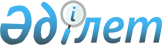 Бурабай аудандық мәслихатының 2017 жылғы 22 желтоқсандағы № 6С-23/1 "2018-2020 жылдарға арналған аудандық бюджет туралы" шешiмiне өзгерістер енгiзу туралыАқмола облысы Бурабай аудандық мәслихатының 2018 жылғы 10 қазандағы № 6С-33/1 шешімі. Ақмола облысының Әділет департаментінде 2018 жылғы 22 қазанда № 6807 болып тіркелді
      РҚАО-ның ескертпесі.

      Құжаттың мәтінінде түпнұсқаның пунктуациясы мен орфографиясы сақталған.
      Қазақстан Республикасының 2008 жылғы 4 желтоқсандағы Бюджет кодексінің 106 бабының 4 тармағына, "Қазақстан Республикасындағы жергілікті мемлекеттік басқару және өзін-өзі басқару туралы" Қазақстан Республикасының 2001 жылғы 23 қаңтардағы Заңының 6 бабының 1 тармағының 1) тармақшасына сәйкес, Бурабай аудандық мәслихаты ШЕШІМ ҚАБЫЛДАДЫ:
      1. Бурабай аудандық мәслихатының "2018-2020 жылдарға арналған аудандық бюджет туралы" 2017 жылғы 22 желтоқсандағы № 6С-23/1 (Нормативтік құқықтық актілерді мемлекеттік тіркеу тізілімінде № 6320 болып тіркелген, 2018 жылғы 18 қаңтарда аудандық "Бурабай" және "Луч" газеттерінде жарияланған) шешіміне келесi өзгерістер енгiзiлсiн:
      1 тармақ жаңа редакцияда баяндалсын:
      "1. 2018-2020 жылдарға арналған аудандық бюджет осы шешімнің 1, 2 және 3 қосымшаларына сәйкес, соның ішінде 2018 жылға келесі көлемдерде бекітілсін:
      1) кірістер – 12224308,0 мың теңге, соның ішінде:
      салықтық түсімдер – 2329780,0 мың теңге;
      салықтық емес түсімдер – 25179,3 мың теңге;
      негізгі капиталды сатудан түсетін түсімдер – 400560,6 мың теңге;
      трансферттердің түсімдері – 9468788,1 мың теңге;
      2) шығындар – 12690397,3 мың теңге;
      3) таза бюджеттік кредиттеу – 43745,4 мың теңге, соның ішінде:
      бюджеттік кредиттер – 57720,0 мың теңге;
      бюджеттік кредиттерді өтеу – 13974,6 мың теңге;
      4) қаржы активтерімен операциялар бойынша сальдо – 0 мың теңге, соның ішінде:
      қаржы активтерін сатып алу – 0 мың теңге;
      мемлекеттің қаржы активтерін сатудан түсімдер – 0 мың теңге;
      5) бюджет тапшылығы (профициті) – - 509834,7 мың теңге;
      6) бюджеттің тапшылығын қаржыландыру (профицитін пайдалану) – 509834,7 мың теңге.";
      Бурабай аудандық мәслихатының көрсетілген шешiмінің 1 қосымшасы осы шешiмнiң қосымшасына сәйкес жаңа редакцияда баяндалсын.
      2. Осы шешiм Ақмола облысының Әдiлет департаментiнде мемлекеттiк тiркелген күнінен бастап күшіне енедi және 2018 жылдың 1 қаңтарынан бастап қолданысқа енгізіледі.
      "КЕЛІСІЛДІ"
      10 қазан 2018 жыл Бурабай ауданының 2018 жылға арналған бюджеті
					© 2012. Қазақстан Республикасы Әділет министрлігінің «Қазақстан Республикасының Заңнама және құқықтық ақпарат институты» ШЖҚ РМК
				
      Аудандық мәслихаттың
XXXIII (кезектен тыс)
сессиясының төрағасы

Ж.Бектұров

      Аудандық мәслихаттың
хатшысы

Ө.Бейсенов

      Бурабай ауданының
әкімі

Қ.Қарауылов
Бурабай аудандық
мәслихатының
2018 жылғы 10 қазандағы
№ 6С-33/1 шешіміне
қосымшаБурабай аудандық
мәслихатының
2017 жылғы 22 желтоқсандағы
№ 6С-23/1 шешіміне
1 қосымша
Санаты
Санаты
Санаты
Санаты
сома мың теңге
Сыныбы
Сыныбы
Сыныбы
сома мың теңге
Кіші сыныбы
Кіші сыныбы
сома мың теңге
Атауы
сома мың теңге
1
2
3
4
5
I. Кірістер
12224308,0
1
Салықтық түсімдер
2329780,0
1
01
Табыс салығы
112600,0
1
01
2
Жеке табыс салығы
112600,0
1
03
Әлеуметтік салық
1244143,2
1
03
1
Әлеуметтік салық
1244143,2
1
04
Меншiкке салынатын салықтар
775457,3
1
04
1
Мүлікке салынатын салықтар
744437,2
1
04
3
Жер салығы
21059,1
1
04
4
Көлік құралдарына салынатын салық
6075,0
1
04
5
Бірыңғай жер салығы
3886,0
1
05
Тауарларға, жұмыстарға және қызметтерге салынатын iшкi салықтар
183136,4
1
05
2
Акциздер
13560,0
1
05
3
Табиғи және басқа да ресурстарды пайдаланғаны үшiн түсетiн түсiмдер
85169,0
1
05
4
Кәсіпкерлік және кәсіби қызметті жүргізгені үшін алынатын алымдар
77207,4
1
05
5
Ойын бизнесіне салық
7200,0
1
07
Басқа да салықтар
962,0
1
07
1
Басқа да салықтар
962,0
1
08
Заңдық маңызы бар әрекеттерді жасағаны және (немесе) оған уәкілеттігі бар мемлекеттік органдар немесе лауазымды адамдар құжаттар бергені үшін алынатын міндетті төлемдер
13481,1
1
08
1
Мемлекеттік баж
13481,1
2
Салықтық емес түсімдер
25179,3
2
01
Мемлекеттік меншіктен түсетін кірістер
11915,5
2
01
1
Мемлекеттік кәсіпорындардың таза кірісі бөлігінің түсімдері
294,9
2
01
5
Мемлекет меншігіндегі мүлікті жалға беруден түсетін кірістер
10533,0
2
01
7
Мемлекеттік бюджеттен берілген кредиттер бойынша сыйақылар
17,0
2
01
9
Мемлекет меншігінен түсетін басқа да кірістер
1070,6
2
02
Мемлекеттік бюджеттен қаржыландырылатын мемлекеттік мекемелердің тауарларды (жұмыстарды, қызметтерді) өткізуінен түсетін түсімдер
47,0
2
02
1
Мемлекеттік бюджеттен қаржыландырылатын мемлекеттік мекемелердің тауарларды (жұмыстарды, қызметтерді) өткізуінен түсетін түсімдер
47,0
2
04
Мемлекеттік бюджеттен қаржыландырылатын, сондай-ақ Қазақстан Республикасы Ұлттық Банкінің бюджетінен (шығыстар сметасынан) қамтылатын және қаржыландырылатын мемлекеттік мекемелер салатын айыппұлдар, өсімпұлдар, санкциялар, өндіріп алулар
523,7
2
04
1
Мұнай секторы ұйымдарынан және Жәбірленушілерге өтемақы қорына түсетін түсімдерді қоспағанда, мемлекеттік бюджеттен қаржыландырылатын, сондай-ақ Қазақстан Республикасы Ұлттық Банкінің бюджетінен (шығыстар сметасынан) қамтылатын және қаржыландырылатын мемлекеттік мекемелер салатын айыппұлдар, өсімпұлдар, санкциялар, өндіріп алулар
523,7
2
06
Басқа да салықтық емес түсiмдер
12693,1
2
06
1
Басқа да салықтық емес түсiмдер
12693,1
3
Негізгі капиталды сатудан түсетін түсiмдер
400560,6
3
01
Мемлекеттік мекемелерге бекітілген мемлекеттік мүлікті сату
29016,5
3
01
1
Мемлекеттік мекемелерге бекітілген мемлекеттік мүлікті сату
29016,5
3
03
Жерді және материалдық емес активтерді сату
371544,1
3
03
1
Жерді сату
366030,4
3
03
2
Материалдық емес активтерді сату
5513,7
4
Трансферттердің түсімдері
9468788,1
4
01
Төмен тұрған мемлекеттік басқару органдарынан трансферттер
454758,0
4
01
3
Аудандық маңызы бар қалалардың, ауылдардың, кенттердің, аулдық округтардың бюджеттерінен трансферттер
454758,0
4
02
Мемлекеттiк басқарудың жоғары тұрған органдарынан түсетiн трансферттер
9014030,1
4
02
2
Облыстық бюджеттен түсетiн трансферттер
9014030,1
Функционалдық топ
Функционалдық топ
Функционалдық топ
Функционалдық топ
сома мың теңге
Бюджеттік бағдарламалар әкімшісі
Бюджеттік бағдарламалар әкімшісі
Бюджеттік бағдарламалар әкімшісі
сома мың теңге
Бағдарлама
Бағдарлама
сома мың теңге
Атауы
сома мың теңге
1
2
3
4
5
II. Шығындар
12690397,3
01
Жалпы сипаттағы мемлекеттік қызметтер
317946,4
112
Аудан (облыстық маңызы бар қала) мәслихатының аппараты
16481,0
001
Аудан (облыстық маңызы бар қала) мәслихатының қызметін қамтамасыз ету жөніндегі қызметтер
16481,0
122
Аудан (облыстық маңызы бар қала) әкімінің аппараты
114746,4
001
Аудан (облыстық маңызы бар қала) әкімінің қызметін қамтамасыз ету жөніндегі қызметтер
103128,3
003
Мемлекеттік органның күрделі шығыстары
2018,1
113
Жергілікті бюджеттерден берілетін ағымдағы нысаналы трансферттер
9600,0
123
Қаладағы аудан, аудандық маңызы бар қала, кент, ауыл, ауылдық округ әкімінің аппараты
34677,7
001
Қаладағы аудан, аудандық маңызы бар қаланың, кент, ауыл, ауылдық округ әкімінің қызметін қамтамасыз ету жөніндегі қызметтер
34677,7
459
Ауданның (облыстық маңызы бар қаланың) экономика және қаржы бөлімі
39176,4
001
Ауданның (облыстық маңызы бар қаланың) экономикалық саясатын қалыптастыру мен дамыту, мемлекеттік жоспарлау, бюджеттік атқару және коммуналдық меншігін басқару саласындағы мемлекеттік саясатты іске асыру жөніндегі қызметтер
35536,8
003
Салық салу мақсатында мүлікті бағалауды жүргізу
3169,8
010
Жекешелендіру, коммуналдық меншікті басқару, жекешелендіруден кейінгі қызмет және осыған байланысты дауларды реттеу
469,8
492
Ауданның (облыстық маңызы бар қаланың) тұрғын үй-коммуналдық шаруашылығы, жолаушылар көлігі, автомобиль жолдары және тұрғын үй инспекциясы бөлімі
112864,9
001
Жергілікті деңгейде тұрғын үй-коммуналдық шаруашылық, жолаушылар көлігі, автомобиль жолдары және тұрғын үй инспекциясы саласындағы мемлекеттік саясатты іске асыру жөніндегі қызметтер
42294,7
013
Мемлекеттік органның күрделі шығыстары
1954,0
113
Жергілікті бюджеттерден берілетін ағымдағы нысаналы трансферттер
68616,2
02
Қорғаныс
13972,3
122
Аудан (облыстық маңызы бар қала) әкімінің аппараты
13972,3
005
Жалпыға бірдей әскери міндетті атқару шеңберіндегі іс-шаралар
10439,0
006
Аудан (облыстық маңызы бар қала) ауқымындағы төтенше жағдайлардың алдын алу және оларды жою
2046,9
007
Аудандық (қалалық) ауқымдағы дала өрттерінің, сондай -ақ мемлекеттік өртке қарсы қызмет органдары құрылмаған елдi мекендерде өрттердің алдын алу және оларды сөндіру жөніндегі іс-шаралар
1486,4
03
Қоғамдық тәртіп, қауіпсіздік, құқықтық, сот, қылмыстық-атқару қызметі
20749,1
492
Ауданның (облыстық маңызы бар қаланың) тұрғын үй-коммуналдық шаруашылығы, жолаушылар көлігі, автомобиль жолдары және тұрғын үй инспекциясы бөлімі
6408,1
021
Елдi мекендерде жол қозғалысы қауiпсiздiгін қамтамасыз ету
6408,1
499
Ауданның (облыстық маңызы бар қаланың) азаматтық хал актілерін тіркеу бөлімі
14341,0
001
Жергілікті деңгейде азаматтық хал актілерін тіркеу саласындағы мемлекеттік саясатты іске асыру жөніндегі қызметтер
14341,0
04
Білім беру
5766070,3
464
Ауданның (облыстық маңызы бар қаланың) білім бөлімі
4802394,3
001
Жергілікті деңгейде білім беру саласындағы мемлекеттік саясатты іске асыру жөніндегі қызметтер
16087,0
003
Жалпы білім беру
3679941,4
004
Ауданның (облыстық маңызы бар қаланың) мемлекеттік білім беру мекемелерінде білім беру жүйесін ақпараттандыру
7840,0
005
Ауданның (облыстық маңызы бар қаланың) мемлекеттік білім беру мекемелер үшін оқулықтар мен оқу-әдiстемелiк кешендерді сатып алу және жеткізу
122939,8
006
Балаларға қосымша білім беру
120295,6
007
Аудандық (қалалық) ауқымдағы мектеп олимпиадаларын және мектептен тыс іс-шараларды өткiзу
3119,0
009
Мектепке дейінгі тәрбие мен оқыту ұйымдарының қызметін қамтамасыз ету
103445,4
015
Жетім баланы (жетім балаларды) және ата-аналарының қамқорынсыз қалған баланы (балаларды) күтіп-ұстауға қамқоршыларға (қорғаншыларға) ай сайынға ақшалай қаражат төлемі
39134,0
022
Жетім баланы (жетім балаларды) және ата-анасының қамқорлығынсыз қалған баланы (балаларды) асырап алғаны үшін Қазақстан азаматтарына біржолғы ақша қаражатын төлеуге арналған төлемдер
917,0
040
Мектепке дейінгі білім беру ұйымдарында мемлекеттік білім беру тапсырысын іске асыруға
577267,6
067
Ведомстволық бағыныстағы мемлекеттік мекемелерінің және ұйымдарының күрделі шығыстары
131407,5
467
Ауданның (облыстық маңызы бар қаланың) құрылыс бөлімі
963676,0
024
Бастауыш, негізгі орта және жалпы орта білім беру объектілерін салу және реконструкциялау
963676,0
06
Әлеуметтiк көмек және әлеуметтiк қамсыздандыру
394388,1
451
Ауданның (облыстық маңызы бар қаланың) жұмыспен қамту және әлеуметтік бағдарламалар бөлімі
388534,1
001
Жергілікті деңгейде халық үшін әлеуметтік бағдарламаларды жұмыспен қамтуды қамтамасыз етуді іске асыру саласындағы мемлекеттік саясатты іске асыру жөніндегі қызметтер 
39175,0
002
Жұмыспен қамту бағдарламасы
77737,7
005
Мемлекеттік атаулы әлеуметтік көмек
37650,0
006
Тұрғын үйге көмек көрсету
2241,5
007
Жергілікті өкілетті органдардың шешімі бойынша мұқтаж азаматтардың жекелеген топтарына әлеуметтік көмек
31733,2
010
Үйден тәрбиеленіп оқытылатын мүгедек балаларды материалдық қамтамасыз ету
1741,8
011
Жәрдемақыларды және басқа да әлеуметтік төлемдерді есептеу, төлеу мен жеткізу бойынша қызметтерге ақы төлеу
400,0
014
Мұқтаж азаматтарға үйде әлеуметтiк көмек көрсету
84277,0
017
Мүгедектерді оңалту жеке бағдарламасына сәйкес, мұқтаж мүгедектерді міндетті гигиеналық құралдармен және ымдау тілі мамандарының қызмет көрсетуін, жеке көмекшілермен қамтамасыз ету
29770,3
023
Жұмыспен қамту орталықтарының қызметін қамтамасыз ету
35676,5
050
Қазақстан Республикасында мүгедектердің құқықтарын қамтамасыз ету және өмір сүру сапасын жақсарту жөніндегі 2012 - 2018 жылдарға арналған іс-шаралар жоспарын іске асыру
25308,0
054
Үкіметтік емес ұйымдарда мемлекеттік әлеуметтік тапсырысты орналастыру
19896,0
067
Ведомстволық бағыныстағы мемлекеттік мекемелерінің және ұйымдарының күрделі шығыстары
2927,1
464
Ауданның (облыстық маңызы бар қаланың) білім бөлімі
5854,0
030
Патронат тәрбиешілерге берілген баланы (балаларды) асырап бағу
5854,0
07
Тұрғын-үй коммуналдық шаруашылық
4630965,2
492
Ауданның (облыстық маңызы бар қаланың) тұрғын үй-коммуналдық шаруашылығы, жолаушылар көлігі, автомобиль жолдары және тұрғын үй инспекциясы бөлімі
2340203,7
002
Мемлекеттiк қажеттiлiктер үшiн жер учаскелерiн алып қою, соның iшiнде сатып алу жолымен алып қою және осыған байланысты жылжымайтын мүлiктi иелiктен айыру
19327,7
003
Мемлекеттік тұрғын үй қорының сақталуын ұйымдастыру
7671,0
011
Шағын қалаларды жылумен жабдықтауды үздіксіз қамтамасыз ету
1395280,2
012
Сумен жабдықтау және су бұру жүйесінің жұмыс істеуі
565454,0
015
Елдi мекендердегі көшелердi жарықтандыру
10752,5
026
Ауданның (облыстық маңызы бар қаланың) коммуналдық меншігіндегі жылу жүйелерін қолдануды ұйымдастыру
333840,3
028
Коммуналдық шаруашылығын дамыту
7092,0
031
Кондоминиум объектісіне техникалық паспорттар дайындау
786,0
467
Ауданның (облыстық маңызы бар қаланың) құрылыс бөлімі
2290761,5
003
Коммуналдық тұрғын үй қорының тұрғын үйін жобалау және (немесе) салу, реконструкциялау
275080,1
004
Инженерлік-коммуникациялық инфрақұрылымды жобалау, дамыту және (немесе) жайластыру
200072,9
005
Коммуналдық шаруашылығын дамыту
10001,0
006
Сумен жабдықтау және су бұру жүйесін дамыту 
1805607,5
08
Мәдениет, спорт, туризм және ақпараттық кеңістiк
241275,0
455
Ауданның (облыстық маңызы бар қаланың) мәдениет және тілдерді дамыту бөлімі
174585,8
001
Жергілікті деңгейде тілдерді және мәдениетті дамыту саласындағы мемлекеттік саясатты іске асыру жөніндегі қызметтер
7985,0
003
Мәдени-демалыс жұмысын қолдау
85335,0
006
Аудандық (қалалық) кiтапханалардың жұмыс iстеуi
68583,8
007
Мемлекеттік тілді және Қазақстан халықының басқа да тілдерін дамыту
12682,0
456
Ауданның (облыстық маңызы бар қаланың) ішкі саясат бөлімі
37184,3
001
Жергілікті деңгейде ақпарат, мемлекеттілікті нығайту және азаматтардың әлеуметтік сенімділігін қалыптастыру саласында мемлекеттік саясатты іске асыру жөніндегі қызметтер
17006,0
002
Мемлекеттік ақпараттық саясат жүргізу жөніндегі қызметтер 
12463,3
003
Жастар саясаты саласындағы іс-шараларды iске асыру
7715,0
465
Ауданның (облыстық маңызы бар қаланың) дене шынықтыру және спорт бөлімі
20687,9
001
Жергілікті деңгейде дене шынықтыру және спорт саласындағы мемлекеттік саясатты іске асыру жөніндегі қызметтер
8441,6
006
Аудандық (облыстық маңызы бар қалалық) деңгейде спорттық жарыстар өткiзу
12246,3
467
Ауданның (облыстық маңызы бар қаланың) құрылыс бөлімі
2,0
011
Мәдениет объектілерін дамыту
2,0
480
Ауданның (облыстық маңызы бар қаланың) туризм бөлімі
8815,0
001
Жергілікті деңгейде туризм саласында мемлекеттік саясатты іске асыру жөніндегі қызметтер 
8815,0
9
Отын-энегетикалық кешені және жер қойнауын пайдалану
20431,7
467
Ауданның (облыстық маңызы бар қаланың) құрылыс бөлімі
20431,7
009
Жылу энергетикалық жүйесінің дамуы
20431,7
10
Ауыл, су, орман, балық шаруашылығы, ерекше қорғалатын табиғи аумақтар, қоршаған ортаны және жануарлар дүниесін қорғау, жер қатынастары
124847,4
459
Ауданның (облыстық маңызы бар қаланың) экономика және қаржы бөлімі
10882,0
099
Мамандардың әлеуметтік көмек көрсетуі жөніндегі шараларды іске асыру
10882,0
462
Ауданның (облыстық маңызы бар қаланың) ауыл шаруашылығы бөлімі
16544,8
001
Жергілікті деңгейде ауыл шаруашылығы саласындағы мемлекеттік саясатты іске асыру жөніндегі қызметтер
16544,8
463
Ауданның (облыстық маңызы бар қаланың) жер қатынастары бөлімі
23848,7
001
Аудан (облыстық маңызы бар қала) аумағында жер қатынастарын реттеу саласындағы мемлекеттік саясатты іске асыру жөніндегі қызметтер
13746,0
003
Елдi мекендердi жер-шаруашылық орналастыру
2825,4
006
Аудандардың, облыстық маңызы бар, аудандық маңызы бар қалалардың, кенттердiң, ауылдардың, ауылдық округтердiң шекарасын белгiлеу кезiнде жүргiзiлетiн жерге орналастыру
7277,3
473
Ауданның (облыстық маңызы бар қаланың) ветеринария бөлімі
73571,9
001
Жергілікті деңгейде ветеринария саласындағы мемлекеттік саясатты іске асыру жөніндегі қызметтер
16741,9
007
Қаңғыбас иттер мен мысықтарды аулауды және жоюды ұйымдастыру
2862,0
010
Ауыл шаруашылығы жануарларын сәйкестендіру жөніндегі іс-шараларды өткізу
810,0
011
Эпизоотияға қарсы іс-шаралар жүргізу
51758,0
047
Жануарлардың саулығы мен адамның денсаулығына қауіп төндіретін, алып қоймай залалсыздандырылған (зарарсыздандырылған) және қайта өңделген жануарлардың, жануарлардан алынатын өнімдер мен шикізаттың құнын иелеріне өтеу
1400,0
11
Өнеркәсіп, сәулет, қала құрылысы және құрылыс қызметі
51823,7
467
Ауданның (облыстық маңызы бар қаланың) құрылыс бөлімі
27731,7
001
Жергілікті деңгейде құрылыс саласындағы мемлекеттік саясатты іске асыру жөніндегі қызметтер
27731,7
468
Ауданның (облыстық маңызы бар қаланың) сәулет және қала құрылысы бөлімі
24092,0
001
Жергілікті деңгейде сәулет және қала құрылысы саласындағы мемлекеттік саясатты іске асыру жөніндегі қызметтер
9988,0
003
Аудан аумағында қала құрылысын дамыту схемаларын және елді мекендердің бас жоспарларын әзірлеу
14104,0
12
Көлік және коммуникация
760192,5
492
Ауданның (облыстық маңызы бар қаланың) тұрғын үй-коммуналдық шаруашылығы, жолаушылар көлігі, автомобиль жолдары және тұрғын үй инспекциясы бөлімі
760192,5
020
Көлік инфрақұрылымын дамыту
128672,5
023
Автомобиль жолдарының жұмыс істеуін қамтамасыз ету
173836,0
025
Көлiк инфрақұрылымының басым жобаларын іске асыру
431684,0
045
Аудандық маңызы бар автомобиль жолдарын және елді-мекендердің көшелерін күрделі және орташа жөндеу
26000,0
13
Басқалар
57227,2
459
Ауданның (облыстық маңызы бар қаланың) экономика және қаржы бөлімі
48000,0
012
Ауданның (облыстық маңызы бар қаланың) жергілікті атқарушы органының резерві 
48000,0
469
Ауданның (облыстық маңызы бар қаланың) кәсіпкерлік бөлімі
9227,2
001
Жергілікті деңгейде кәсіпкерлікті дамыту саласындағы мемлекеттік саясатты іске асыру жөніндегі қызметтер
9227,2
14
Борышқа қызмет көрсету
140,0
459
Ауданның (облыстық маңызы бар қаланың) экономика және қаржы бөлімі
140,0
021
Жергілікті атқарушы органдардың облыстық бюджеттен қарыздар бойынша сыйақылар мен өзге де төлемдерді төлеу бойынша борышына қызмет көрсету
140,0
15
Трансферттер
290368,4
Трансферттер
290368,4
459
Ауданның (облыстық маңызы бар қаланың) экономика және қаржы бөлімі
290368,4
006
Пайдаланылмаған (толық пайдаланылмаған) нысаналы трансферттерді қайтару
16272,6
024
Заңнаманы өзгертуге байланысты жоғары тұрған бюджеттің шығындарын өтеуге төменгі тұрған бюджеттен ағымдағы нысаналы трансферттер
193479,8
038
Субвенциялар
73076,0
051
Жергілікті өзін-өзі басқару органдарына берілетін трансферттер
7540,0
III. Таза бюджеттiк кредиттеу
43745,4
Бюджеттiк кредиттер 
57720,0
10
Ауыл, су, орман, балық шаруашылығы, ерекше қорғалатын табиғи аумақтар, қоршаған ортаны және жануарлар дүниесін қорғау, жер қатынастары
57720,0
459
Ауданның (облыстық маңызы бар қаланың) экономика және қаржы бөлімі
57720,0
018
Мамандарды әлеуметтік қолдау шараларын іске асыру үшін бюджеттік кредиттер
57720,0
5
Бюджеттік кредиттерді өтеу
13974,6
1
Бюджеттік кредиттерді өтеу
13974,6
1
Мемлекеттік бюджеттен берілген бюджеттік кредиттерді өтеу
13974,6
06
Мамандандырылған ұйымдарға жергілікті бюджеттен берілген бюджеттік кредиттерді өтеу
13974,6
IV. Қаржы активтерiмен операциялар бойынша сальдо 
0,0
Қаржы активтерін сатып алу
0,0
Мемлекеттің қаржы активтерін сатудан түсімдер
0,0
V. Бюджет тапшылығы (профициті)
-509834,7
VI. Бюджеттің тапшылығын қаржыландыру (профицитін пайдалану)
509834,7